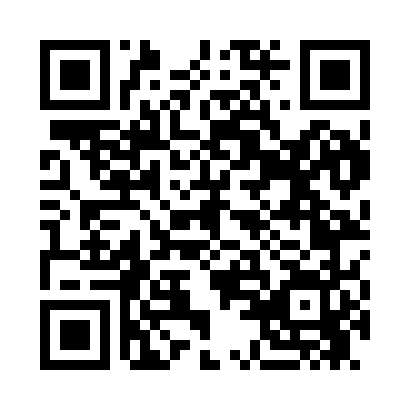 Prayer times for Tide Water, Arkansas, USAMon 1 Jul 2024 - Wed 31 Jul 2024High Latitude Method: Angle Based RulePrayer Calculation Method: Islamic Society of North AmericaAsar Calculation Method: ShafiPrayer times provided by https://www.salahtimes.comDateDayFajrSunriseDhuhrAsrMaghribIsha1Mon4:456:071:175:008:269:482Tue4:456:081:175:008:269:483Wed4:466:081:175:008:269:484Thu4:466:091:175:018:259:485Fri4:476:091:175:018:259:476Sat4:486:101:175:018:259:477Sun4:486:101:185:018:259:478Mon4:496:111:185:018:259:469Tue4:506:111:185:018:249:4610Wed4:506:121:185:018:249:4511Thu4:516:121:185:028:249:4512Fri4:526:131:185:028:239:4413Sat4:536:141:185:028:239:4414Sun4:546:141:195:028:239:4315Mon4:546:151:195:028:229:4316Tue4:556:151:195:028:229:4217Wed4:566:161:195:028:219:4118Thu4:576:171:195:028:219:4119Fri4:586:171:195:028:209:4020Sat4:596:181:195:028:209:3921Sun4:596:191:195:028:199:3822Mon5:006:191:195:028:199:3723Tue5:016:201:195:028:189:3724Wed5:026:211:195:028:179:3625Thu5:036:211:195:028:179:3526Fri5:046:221:195:028:169:3427Sat5:056:231:195:028:159:3328Sun5:066:231:195:028:159:3229Mon5:076:241:195:028:149:3130Tue5:086:251:195:028:139:3031Wed5:086:251:195:028:129:29